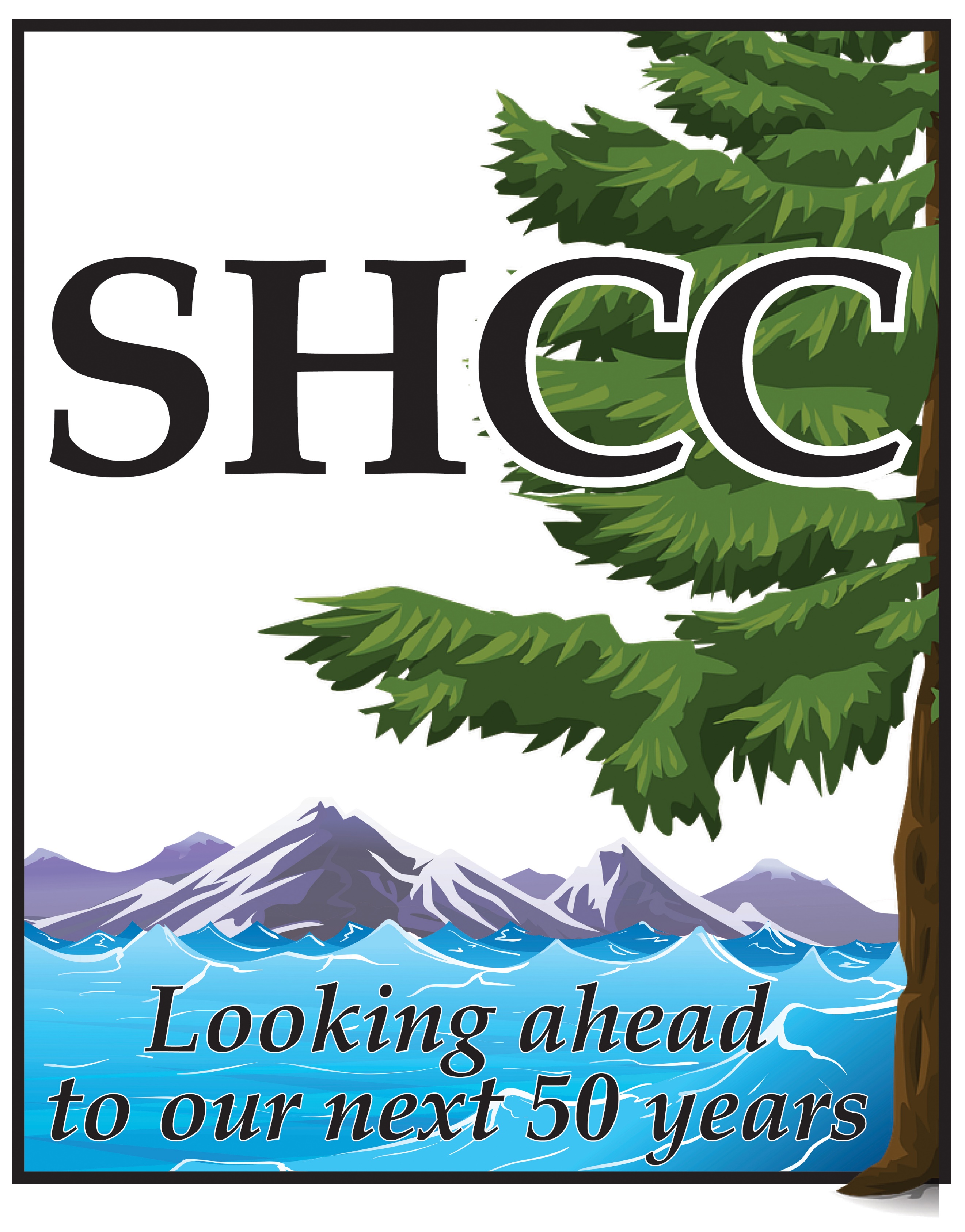 Scatchet Head Community Club3742 Driftwood Drive, #AClinton, WA 98236(360) 579-4934 shcc@whidbey.comRequest To Investigate Covenant ViolationDate___/___/___Address of possible violation :__________________________________Please choose which Community covenant restriction you feel is being violated: Division or Sale of a lot or tract does not meet requirementsSetbacks provisions not followed and/or do not meet requirementsPermitting not obtained for building or sewerLot use conflicts with stated purpose, i.e., commercial in a residentialNew construction and exteriors not completed within 1 yr. of startHedge or fence over 6’ Noxious, illegal, or offensive use of land resulting in annoyance or nuisance to neighborStructure or vehicle is in violation of Island County Codes, Rules or RegulationsClearcutting of every tree or virtually every treejunk vehicles Storage of inoperable appliance outside of or next to dwellingUnused building materials or building debris stored in public view Livestock or poultry being maintained on propertyCats/dogs exceed limit of 2More than one accessory building for cats/dogsSignage not meeting requirements are displayed on propertyOil drilling, quarrying, mining operations being carried out on lotLot being used as dumping ground for rubbishGoods, Equipment, vehicles, etc. used for a business, service, or trade are being stored in the open or on the street in front of the lotCamper or trailer being used as a residence in violation of Island Co codesPlease add any additional information:_______________________________________________________________________________________________________________________________________________________________________________________________________________________________________(Your privacy and confidentiality will be kept through the entire process. You must include your name below for the committee to act.)My Name: ____________________________________________________________________ The email I would like to be contacted by:____________________________________________________________________________For Office Use OnlyDate received by office: ___/____/__ sent to committee___/___/___Contact information associated with address of violation: Name:______________________________________________ Lot #:________________________________________Phone:_____________________________________E-mail_________________________________________________	